муниципальное унитарное предприятие"АрхПроект"городской округ Отрадный Самарской областисвидетельство СРО НП Группа Компаний «ПРОМСТРОЙПРОЕКТ» № П 1-19-1-0513от 25.06.2014 446304, Самарская обл., г. Отрадный, ул. Ленина, 10, тел. 8 (84661) 2-29-89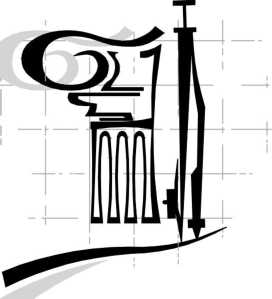 Проект межевания территории садоводческого кооператива «Нефтяник» для земельного участка, расположенного по адресу: Самарская область,  г. Отрадный, садоводство «Нефтяник» (район очистных сооружений), квартал 31, участок № 17.2-2018-ПМ-2Том 2. Материалы по обоснованию проекта межевания территорииДиректор __________________ Моисеева И.В.2018муниципальное унитарное предприятие"АрхПроект"городской округ Отрадный Самарской областисвидетельство СРО НП Группа Компаний «ПРОМСТРОЙПРОЕКТ» № П 1-19-1-0513от 25.06.2014 446304, Самарская обл., г. Отрадный, ул. Ленина, 10, тел. 8 (84661) 2-29-89Проект межевания территории садоводческого кооператива «Нефтяник» для земельного участка, расположенного по адресу: Самарская область,  г. Отрадный, садоводство «Нефтяник» (район очистных сооружений), квартал 31, участок № 17.2-2018-ПМ-2Том 2. Материалы по обоснованию проекта межевания территорииДиректор __________________ Моисеева И.В.2018муниципальное унитарное предприятие"АрхПроект"городской округ Отрадный Самарской областисвидетельство СРО НП Группа Компаний «ПРОМСТРОЙПРОЕКТ» № П 1-19-1-0513от 25.06.2014 446304, Самарская обл., г. Отрадный, ул. Ленина, 10, тел. 8 (84661) 2-29-89Проект межевания территории садоводческого кооператива «Нефтяник» для земельного участка, расположенного по адресу: Самарская область,  г. Отрадный, садоводство «Нефтяник» (район очистных сооружений), квартал 31, участок № 17.2-2018-ПМ-2Том 2. Материалы по обоснованию проекта межевания территорииДиректор __________________ Моисеева И.В.2018муниципальное унитарное предприятие"АрхПроект"городской округ Отрадный Самарской областисвидетельство СРО НП Группа Компаний «ПРОМСТРОЙПРОЕКТ» № П 1-19-1-0513от 25.06.2014 446304, Самарская обл., г. Отрадный, ул. Ленина, 10, тел. 8 (84661) 2-29-89Проект межевания территории садоводческого кооператива «Нефтяник» для земельного участка, расположенного по адресу: Самарская область,  г. Отрадный, садоводство «Нефтяник» (район очистных сооружений), квартал 31, участок № 17.2-2018-ПМ-2Том 2. Материалы по обоснованию проекта межевания территорииДиректор __________________ Моисеева И.В.2018муниципальное унитарное предприятие"АрхПроект"городской округ Отрадный Самарской областисвидетельство СРО НП Группа Компаний «ПРОМСТРОЙПРОЕКТ» № П 1-19-1-0513от 25.06.2014 446304, Самарская обл., г. Отрадный, ул. Ленина, 10, тел. 8 (84661) 2-29-89Проект межевания территории садоводческого кооператива «Нефтяник» для земельного участка, расположенного по адресу: Самарская область,  г. Отрадный, садоводство «Нефтяник» (район очистных сооружений), квартал 31, участок № 17.2-2018-ПМ-2Том 2. Материалы по обоснованию проекта межевания территорииДиректор __________________ Моисеева И.В.2018муниципальное унитарное предприятие"АрхПроект"городской округ Отрадный Самарской областисвидетельство СРО НП Группа Компаний «ПРОМСТРОЙПРОЕКТ» № П 1-19-1-0513от 25.06.2014 446304, Самарская обл., г. Отрадный, ул. Ленина, 10, тел. 8 (84661) 2-29-89Проект межевания территории садоводческого кооператива «Нефтяник» для земельного участка, расположенного по адресу: Самарская область,  г. Отрадный, садоводство «Нефтяник» (район очистных сооружений), квартал 31, участок № 17.2-2018-ПМ-2Том 2. Материалы по обоснованию проекта межевания территорииДиректор __________________ Моисеева И.В.2018муниципальное унитарное предприятие"АрхПроект"городской округ Отрадный Самарской областисвидетельство СРО НП Группа Компаний «ПРОМСТРОЙПРОЕКТ» № П 1-19-1-0513от 25.06.2014 446304, Самарская обл., г. Отрадный, ул. Ленина, 10, тел. 8 (84661) 2-29-89Проект межевания территории садоводческого кооператива «Нефтяник» для земельного участка, расположенного по адресу: Самарская область,  г. Отрадный, садоводство «Нефтяник» (район очистных сооружений), квартал 31, участок № 17.2-2018-ПМ-2Том 2. Материалы по обоснованию проекта межевания территорииДиректор __________________ Моисеева И.В.2018муниципальное унитарное предприятие"АрхПроект"городской округ Отрадный Самарской областисвидетельство СРО НП Группа Компаний «ПРОМСТРОЙПРОЕКТ» № П 1-19-1-0513от 25.06.2014 446304, Самарская обл., г. Отрадный, ул. Ленина, 10, тел. 8 (84661) 2-29-89Проект межевания территории садоводческого кооператива «Нефтяник» для земельного участка, расположенного по адресу: Самарская область,  г. Отрадный, садоводство «Нефтяник» (район очистных сооружений), квартал 31, участок № 17.2-2018-ПМ-2Том 2. Материалы по обоснованию проекта межевания территорииДиректор __________________ Моисеева И.В.2018муниципальное унитарное предприятие"АрхПроект"городской округ Отрадный Самарской областисвидетельство СРО НП Группа Компаний «ПРОМСТРОЙПРОЕКТ» № П 1-19-1-0513от 25.06.2014 446304, Самарская обл., г. Отрадный, ул. Ленина, 10, тел. 8 (84661) 2-29-89Проект межевания территории садоводческого кооператива «Нефтяник» для земельного участка, расположенного по адресу: Самарская область,  г. Отрадный, садоводство «Нефтяник» (район очистных сооружений), квартал 31, участок № 17.2-2018-ПМ-2Том 2. Материалы по обоснованию проекта межевания территорииДиректор __________________ Моисеева И.В.2018муниципальное унитарное предприятие"АрхПроект"городской округ Отрадный Самарской областисвидетельство СРО НП Группа Компаний «ПРОМСТРОЙПРОЕКТ» № П 1-19-1-0513от 25.06.2014 446304, Самарская обл., г. Отрадный, ул. Ленина, 10, тел. 8 (84661) 2-29-89Проект межевания территории садоводческого кооператива «Нефтяник» для земельного участка, расположенного по адресу: Самарская область,  г. Отрадный, садоводство «Нефтяник» (район очистных сооружений), квартал 31, участок № 17.2-2018-ПМ-2Том 2. Материалы по обоснованию проекта межевания территорииДиректор __________________ Моисеева И.В.2018муниципальное унитарное предприятие"АрхПроект"городской округ Отрадный Самарской областисвидетельство СРО НП Группа Компаний «ПРОМСТРОЙПРОЕКТ» № П 1-19-1-0513от 25.06.2014 446304, Самарская обл., г. Отрадный, ул. Ленина, 10, тел. 8 (84661) 2-29-89Проект межевания территории садоводческого кооператива «Нефтяник» для земельного участка, расположенного по адресу: Самарская область,  г. Отрадный, садоводство «Нефтяник» (район очистных сооружений), квартал 31, участок № 17.2-2018-ПМ-2Том 2. Материалы по обоснованию проекта межевания территорииДиректор __________________ Моисеева И.В.2018муниципальное унитарное предприятие"АрхПроект"городской округ Отрадный Самарской областисвидетельство СРО НП Группа Компаний «ПРОМСТРОЙПРОЕКТ» № П 1-19-1-0513от 25.06.2014 446304, Самарская обл., г. Отрадный, ул. Ленина, 10, тел. 8 (84661) 2-29-89Проект межевания территории садоводческого кооператива «Нефтяник» для земельного участка, расположенного по адресу: Самарская область,  г. Отрадный, садоводство «Нефтяник» (район очистных сооружений), квартал 31, участок № 17.2-2018-ПМ-2Том 2. Материалы по обоснованию проекта межевания территорииДиректор __________________ Моисеева И.В.2018	Состав документации по планировке территории:Ведомость основных и ссылочных документов	Состав документации по планировке территории:Ведомость основных и ссылочных документов	Состав документации по планировке территории:Ведомость основных и ссылочных документов	Состав документации по планировке территории:Ведомость основных и ссылочных документов	Состав документации по планировке территории:Ведомость основных и ссылочных документов	Состав документации по планировке территории:Ведомость основных и ссылочных документов	Состав документации по планировке территории:Ведомость основных и ссылочных документов	Состав документации по планировке территории:Ведомость основных и ссылочных документов	Состав документации по планировке территории:Ведомость основных и ссылочных документов	Состав документации по планировке территории:Ведомость основных и ссылочных документов	Состав документации по планировке территории:Ведомость основных и ссылочных документов1	Состав документации по планировке территории:Ведомость основных и ссылочных документов	Состав документации по планировке территории:Ведомость основных и ссылочных документов	Состав документации по планировке территории:Ведомость основных и ссылочных документов	Состав документации по планировке территории:Ведомость основных и ссылочных документов	Состав документации по планировке территории:Ведомость основных и ссылочных документов	Состав документации по планировке территории:Ведомость основных и ссылочных документов	Состав документации по планировке территории:Ведомость основных и ссылочных документов	Состав документации по планировке территории:Ведомость основных и ссылочных документов	Состав документации по планировке территории:Ведомость основных и ссылочных документов	Состав документации по планировке территории:Ведомость основных и ссылочных документов	Состав документации по планировке территории:Ведомость основных и ссылочных документовОбозначениеОбозначениеОбозначениеОбозначениеОбозначениеНаименованиеНаименованиеНаименованиеНаименованиеПримечаниеПримечаниеПримечание11111Градостроительный кодекс Российской Федерации от 29.12.2004г. №190 - Ф3 (в ред. от 19.12.2016г, ст.43)Градостроительный кодекс Российской Федерации от 29.12.2004г. №190 - Ф3 (в ред. от 19.12.2016г, ст.43)Градостроительный кодекс Российской Федерации от 29.12.2004г. №190 - Ф3 (в ред. от 19.12.2016г, ст.43)Градостроительный кодекс Российской Федерации от 29.12.2004г. №190 - Ф3 (в ред. от 19.12.2016г, ст.43)22222Земельный кодекс Российской Федерации от 25.10.2001г. №136-Ф3 (в ред. от 03.07.2016г, пп.2, п.3, ст.11.3)Земельный кодекс Российской Федерации от 25.10.2001г. №136-Ф3 (в ред. от 03.07.2016г, пп.2, п.3, ст.11.3)Земельный кодекс Российской Федерации от 25.10.2001г. №136-Ф3 (в ред. от 03.07.2016г, пп.2, п.3, ст.11.3)Земельный кодекс Российской Федерации от 25.10.2001г. №136-Ф3 (в ред. от 03.07.2016г, пп.2, п.3, ст.11.3)33333Федеральный закон "О кадастровой деятельности" от 24.07.2007г. №221-ФЗ (в ред. от 03.07.2016г.)Федеральный закон "О кадастровой деятельности" от 24.07.2007г. №221-ФЗ (в ред. от 03.07.2016г.)Федеральный закон "О кадастровой деятельности" от 24.07.2007г. №221-ФЗ (в ред. от 03.07.2016г.)Федеральный закон "О кадастровой деятельности" от 24.07.2007г. №221-ФЗ (в ред. от 03.07.2016г.)44444Федеральный закон "О государственной регистрации недвижимости" от 13.07.2015г. №218-ФЗ (в ред. от 03.07.2016г.)Федеральный закон "О государственной регистрации недвижимости" от 13.07.2015г. №218-ФЗ (в ред. от 03.07.2016г.)Федеральный закон "О государственной регистрации недвижимости" от 13.07.2015г. №218-ФЗ (в ред. от 03.07.2016г.)Федеральный закон "О государственной регистрации недвижимости" от 13.07.2015г. №218-ФЗ (в ред. от 03.07.2016г.)1.Состав Тома 21.Состав Тома 21.Состав Тома 21.Состав Тома 21.Состав Тома 21.Состав Тома 21.Состав Тома 21.Состав Тома 21.Состав Тома 21.Состав Тома 21.Состав Тома 21.Состав Тома 22-2018-ПМ-2-ТЧ2-2018-ПМ-2-ТЧ2-2018-ПМ-2-ТЧ2-2018-ПМ-2-ТЧ2-2018-ПМ-2-ТЧ2-2018-ПМ-2-ТЧ2-2018-ПМ-2-ТЧ2-2018-ПМ-2-ТЧ2-2018-ПМ-2-ТЧ2-2018-ПМ-2-ТЧИзм.Кол.уч.Лист№докПодписьПодписьДата2-2018-ПМ-2-ТЧ2-2018-ПМ-2-ТЧ2-2018-ПМ-2-ТЧ2-2018-ПМ-2-ТЧ2-2018-ПМ-2-ТЧПояснительная запискаСтадияЛистЛистовЛистовПояснительная запискаП111Рук.пр.отделаРук.пр.отделаХаринаХаринаПояснительная запискаМУП «АрхПроект»г. Отрадный 2018г.МУП «АрхПроект»г. Отрадный 2018г.МУП «АрхПроект»г. Отрадный 2018г.МУП «АрхПроект»г. Отрадный 2018г.РазработалРазработалЕргуневЕргуневПояснительная запискаМУП «АрхПроект»г. Отрадный 2018г.МУП «АрхПроект»г. Отрадный 2018г.МУП «АрхПроект»г. Отрадный 2018г.МУП «АрхПроект»г. Отрадный 2018г.Н.контрольН.контрольОчкинаОчкинаПояснительная запискаМУП «АрхПроект»г. Отрадный 2018г.МУП «АрхПроект»г. Отрадный 2018г.МУП «АрхПроект»г. Отрадный 2018г.МУП «АрхПроект»г. Отрадный 2018г.